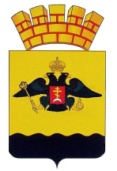 РЕШЕНИЕГОРОДСКОЙ ДУМЫ МУНИЦИПАЛЬНОГО ОБРАЗОВАНИЯГОРОД  НОВОРОССИЙСКот 21 июля 2015 года				                                                     № 491г. НовороссийскО внесении изменений в состав избирательной комиссии муниципального образования город НовороссийскРуководствуясь статьями 22, 24 и 29 Федерального закона                               от 12 июня 2002 года № 67-ФЗ «Об основных гарантиях избирательных прав и права на участие в референдуме граждан Российской Федерации», статьей 7 и  16 Закона Краснодарского края от 8 апреля 2003г. № 571-КЗ «О системе избирательных комиссий, комиссий референдума в Краснодарском крае», статьей 50 Устава муниципального образования город Новороссийск, городская Дума решила:1. Назначить членом избирательной комиссии муниципального образования город Новороссийск с правом решающего голоса Валовий Викторию Валентиновну.2. Внести в приложение к решению городской Думы от 29 мая 2012 года № 210 «О формировании избирательной комиссии муниципального образования город Новороссийск» (в редакции изменений, принятых решением городской Думы муниципального образования г. Новороссийск от 24 июля 2012 года № 224) следующих изменений:2.1. строку:изложить в редакции:3. Контроль за выполнением настоящего решения возложить на постоянный комитет городской Думы по законности, правопорядку и правовой защите граждан (А.П. Антонов).4. Настоящее решение вступает в силу со дня его подписания и подлежит официальному опубликованию.Глава муниципального                                    Председатель городской Думыобразования город Новороссийск ______________В.И. Синяговский                 ______________А.В. Шаталов 7.Сазонов Алексей Витальевич1968Высшее юридическоеАдвокатскийкабинетСазонова А.В.адвокатг.НовороссийскИмеет опыт работы в территориальной избирательной комиссииБюро Новороссийского городского комитета КПРФ7.Валовий Виктория Валентиновна1977Высшееюридическое --г. НовороссийскИмеет опыт работы в территориальной участковой избирательной комиссии Бюро Новороссийского городского комитета КПРФ